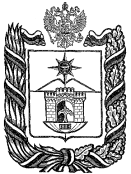 ДУМАГОРОДА-КУРОРТА КИСЛОВОДСКАСТАВРОПОЛЬСКОГО КРАЯР Е Ш Е Н И Е« 26 »  октября  .            город-курорт Кисловодск               №  140-412Об утверждении Положения о порядке проведения общественных обсуждений о намечаемой хозяйственной и иной деятельности на территории городского округа города-курорта Кисловодска, которая подлежит экологической экспертизеВ соответствии с Федеральным законом от 23.11.1995 № 174-ФЗ «Об экологической экспертизе», Федеральным законом от 06.10.2003 № 131-ФЗ «Об общих принципах организации местного самоуправления в Российской Федерации», Приказом Государственного комитета Российской Федерации по охране окружающей среды от 16.05.2000 № 372 «Об утверждении Положения об оценке воздействия намечаемой хозяйственной деятельности на окружающую среду в Российской Федерации», руководствуясь Уставом городского округа города-курорта Кисловодска Дума города-курорта КисловодскаРЕШИЛА:1. Утвердить Положение о порядке проведения общественных обсуждений о намечаемой хозяйственной и иной деятельности на территории городского округа города-курорта Кисловодска, которая подлежит экологической экспертизе, согласно приложению.2. Направить настоящее решение Главе города-курорта Кисловодска для официального опубликования.3. Настоящее решение вступает в силу со дня официального опубликования.4. Признать утратившим силу решение Совета города Кисловодска от 26.04.2000 № 80-5 «Об утверждении Положения о порядке общественного обсуждения земельных отводов под строительство и иные хозяйственные цели на территории города Кисловодска»5. Контроль исполнения настоящего решения возложить на постоянную комиссию Думы города-курорта Кисловодска по вопросам городского хозяйства (председатель В.Л.Харин), исполнение - на первого заместителя главы администрации города-курорта Кисловодска О.А.Боровко.Председатель Думы города-курорта Кисловодска                                                             С.Г.ФиненкоГлава города-курорта Кисловодска                                                                                  Н.Б.Луценко__________________________________________________________________Приложениек решению Думыгорода-курорта Кисловодскаот « 26 »  октября  . №  140-412ПОЛОЖЕНИЕо порядке проведения общественных обсуждений о намечаемой хозяйственной и иной деятельности на территории городского округа города-курорта Кисловодска, которая подлежит экологической экспертизе1. Общие положения1.1. Настоящее Положение о порядке проведения общественных обсуждений о намечаемой хозяйственной и иной деятельности на территории городского округа города-курорта Кисловодска, которая подлежит экологической экспертизе (далее - Положение), разработано в соответствии с Конституцией Российской Федерации, Градостроительным кодексом Российской Федерации, Федеральным законом от 10.01.2002 № 7-ФЗ «Об охране окружающей среды», Федеральным законом от 23.11.1995 № 174-ФЗ «Об экологической экспертизе», Федеральным законом от 06.10.2003                № 131-ФЗ «Об общих принципах организации местного самоуправления в Российской Федерации», Приказом Государственного комитета Российской Федерации по охране окружающей среды от 16.05.2000 № 372 «Об утверждении Положения об оценке воздействия намечаемой хозяйственной деятельности на окружающую среду в Российской Федерации», Уставомгородского округа города-курорта Кисловодска и регламентирует порядок организации и проведения общественных обсуждений о намечаемой хозяйственной и иной деятельности, которая подлежит экологической экспертизе, на территории городского округа города-курорта Кисловодска.1.2. Цели проведения общественных обсуждений:соблюдение основных принципов охраны окружающей среды;информирование общественности об объектах экологической экспертизы, а также о намечаемой хозяйственной и иной деятельности, которая подлежит экологической экспертизе, на территории городского округа города-курорта Кисловодска и о ее возможном воздействии на окружающую среду;выявление общественных предпочтений и их учет в процессе оценки воздействия намечаемой хозяйственной и иной деятельности на окружающую среду при проведении государственной экологической экспертизы.1.3. Общественные обсуждения как комплекс мероприятий проводятся в рамках оценки воздействия намечаемой хозяйственной и иной деятельности на окружающую среду и проведения государственной экологической экспертизы документации, обосновывающей намечаемую хозяйственную и иную деятельность. Материалы общественных обсуждений соответственно являются частью документации, подготавливаемой при проведении оценки воздействия намечаемой хозяйственной и иной деятельности на окружающую среду и предоставляемой на государственную экологическую экспертизу.1.4. Предметом общественных обсуждений является планируемая на территории городского округа города-курорта Кисловодска хозяйственная и иная деятельность, которая может оказать прямое или косвенное воздействие на окружающую среду, независимо от организационно-правовых форм и форм собственности субъектов хозяйственной и иной деятельности, и которая подлежит государственной экологической экспертизе.1.5.Обсуждение вопросов экологической безопасности с участием и по инициативе общественных организаций может также осуществляться путем проведения публичных слушаний, собраний и конференций жителей города.2. Состав участников общественных обсужденийУчастниками общественных обсуждений являются:юридические лица и (или) индивидуальные предприниматели, планирующие хозяйственную или иную деятельность, которая подлежит экологической экспертизе;юридические лица и (или) индивидуальные предприниматели, интересы которых могут быть прямо либо косвенно затронуты планируемой хозяйственной и иной деятельностью, подлежащей экологической экспертизе;общественные организации, объединения;граждане, достигшие на день проведения общественных обсуждений 18-летнего возраста и постоянно проживающие на территории городского округа города-курорта Кисловодска;органы местного самоуправления городского округа города-курорта Кисловодска.3. Организация общественных обсуждений3.1. Общественные обсуждения проводятся по инициативе юридических лиц, индивидуальных предпринимателей или физических лиц, планирующих осуществление на территории городского округа города-курорта Кисловодска деятельности, которая подлежит экологической экспертизе (далее - инициаторы общественных обсуждений), на основании письменного обращения, направленного в адрес Главы города-курорта Кисловодска.3.2. К обращению о проведении общественных обсуждений инициатором общественных обсуждений должны быть приложены следующие материалы и документы о намечаемой хозяйственной и иной деятельности:сведения о заявителе - юридическом лице, индивидуальном предпринимателе, физическом лице;описание намечаемой хозяйственной и иной деятельности, включая обоснование потребности, условия и цель ее реализации, возможные альтернативы, сроки осуществления, предполагаемое место размещения объектов, возможность трансграничного воздействия, объем потребности в земельных, энергетических и иных ресурсах;сведения об объекте экологической экспертизы (копии проектов, программ, соглашений, подлежащих экологической экспертизе);сведения о возможных воздействиях на окружающую среду, включая объем отходов, наличие источников выбросов и сбросов, использование водных ресурсов, а также о мерах по уменьшению и предотвращению этих воздействий;сведения о возможном месте проведения общественных обсуждений (в пределах жилой зоны, с возможностью подъезда по маршрутам общественного транспорта), об организации размещения материалов по деятельности, являющейся объектом общественных обсуждений, для ознакомления участниками общественных обсуждений в соответствии с пунктом 5.3 настоящего Положения.3.3. В течение 20 дней со дня поступления обращения инициатора общественных обсуждений с указанием вопроса, выносимого на общественное обсуждение, необходимых материалов и документов о намечаемой хозяйственной и иной деятельности, которая подлежит экологической экспертизе, издается постановление администрации города-курорта Кисловодска о проведении общественных обсуждений (далее - постановление о проведении общественных обсуждений). В постановлении о проведении общественных обсуждений указывается:время и место общественных обсуждений;состав комиссии по проведению общественных обсуждений;уполномоченный орган администрации города-курорта Кисловодска по организации общественных обсуждений;срок опубликования информационного сообщения о проведении общественных обсуждений.3.4. Постановление о проведении общественных обсуждений подлежит опубликованию в городском общественно политическом еженедельнике «Кисловодская газета» и размещению на официальном сайте администрации города-курорта Кисловодска в сети Интернет не менее чем за 20 дней до дня проведения общественных обсуждений.3.5. Общественные обсуждения включают в себя проведение общественных обсуждений в назначенный день и в указанном инициатором общественных обсуждений месте в форме собрания всех заинтересованных участников общественных обсуждений, с ведением протокола и предоставлением участникам общественных обсуждений возможности для выступлений по обсуждаемому вопросу.3.6. Уполномоченный по организации общественных обсуждений орган администрации города-курорта Кисловодска организует и контролирует размещение информационного сообщения, информирование жителей и организаций города-курорта Кисловодска о намечаемой хозяйственной и иной деятельности, которая подлежит экологической экспертизе, обеспечивает соблюдение порядка проведения общественных обсуждений, выполняет иные функции в соответствии с настоящим Положением.4. Комиссия по общественным обсуждениям4.1. Для проведения общественных обсуждений администрацией города-курорта Кисловодска создается комиссия. Комиссия в составе председателя комиссии, секретаря комиссии, членов комиссии утверждается постановлением администрации города-курорта Кисловодска о назначении общественных обсуждений.Ведет общественные обсуждения председатель комиссии. При его отсутствии, член комиссии, выбираемый простым большинством голосов членов комиссии.4.2. Функции комиссии:анализ представленных инициатором общественных обсуждений материалов и документации, которая подлежит рассмотрению в ходе проведения общественных обсуждений;запрос иных необходимых материалов и информации от инициатора общественных обсуждений;получение от соответствующих государственных органов необходимой информации об объектах экологической экспертизы, реализация которых может оказывать воздействие на окружающую среду в пределах территории города-курорта Кисловодска, и о результатах проведения государственной экологической экспертизы и общественной экологической экспертизы;в случае необходимости направление в письменной форме федеральным органам исполнительной власти в области экологической экспертизы аргументированных предложений по экологическим аспектам реализации намечаемой хозяйственной и иной деятельности;осуществление контроля за соблюдением установленных сроков при выполнении инициатором общественных обсуждений обязанности по информированию населения о проведении общественных обсуждений и обеспечению доступа для ознакомления всех желающих с материалами и документами о деятельности, подлежащей обсуждению;установление порядка выступлений на общественных обсуждениях, проведение опросов участников обсуждений по вопросам, являющимся предметом разногласий в ходе проведения общественных обсуждений;осуществление приема и регистрации письменных предложений и замечаний, поступивших в ходе общественных обсуждений от их участников;утверждение протокола общественных обсуждений в соответствии с настоящим Положением.4.3. Комиссия вправе привлекать к своей деятельности специалистов и экспертов для выполнения консультационных и экспертных работ.4.4. Члены комиссии при проведении общественных обсуждений вправе высказывать свое мнение по предмету общественных обсуждений, задавать вопросы всем участникам общественных обсуждений.5. Информирование о проведении общественных обсуждений5.1. Информирование населения городского округа города-курорта Кисловодска о проведении общественных обсуждений осуществляется инициатором общественных обсуждений путем распространения соответствующего информационного сообщения и обеспечения доступа участников общественных обсуждений к материалам и документам о намечаемой хозяйственной и иной деятельности со дня опубликования информационного сообщения до дня проведения общественных обсуждений.5.2. Информационное сообщение об общественных обсуждениях в обязательном порядке должно содержать следующие сведения:наименование и адрес инициатора общественных обсуждений и (или) его представителя;вид и цели намечаемой хозяйственной и иной деятельности, предполагаемое место размещения объекта (здания и др.);место и срок доступности материалов и документов по намечаемой хозяйственной и иной деятельности, порядок ознакомления с материалами и документами по намечаемой хозяйственной и иной деятельности;срок и порядок приема комиссией письменных замечаний и предложений;время и место проведения общественных обсуждений (собрания участников общественных обсуждений);иную необходимую информацию.5.3. Инициатор общественных обсуждений осуществляет опубликование информационного сообщения о проведении общественных обсуждений в городском общественно политическом еженедельнике «Кисловодска газета» в срок, установленный в постановлении о проведении общественных обсуждений, а также вправе распространить информационное сообщение в теле- и радиоэфире или разместить в сети Интернет.5.4. Уполномоченный по организации общественных обсуждений орган администрации города-курорта Кисловодска в течение установленного срока также предоставляет возможность ознакомления с материалами и документами о намечаемой хозяйственной и иной деятельности.6. Порядок проведения и оформлениярезультатов общественных обсуждений6.1. Общественные обсуждения проводятся в назначенное время и в назначенном месте комиссией по общественным обсуждениям в форме собрания всех заинтересованных участников общественных обсуждений, с ведением протокола и предоставлением участникам общественных обсуждений возможности для выступлений по обсуждаемому вопросу.Комиссия осуществляет регистрацию присутствующих и выступивших участников общественных обсуждений, а также ранее поступивших и поданных непосредственно во время общественных обсуждений письменных замечаний и предложений по предмету обсуждения, ведет протокол общественных обсуждений.6.2. После объявления председателем комиссии предмета общественных обсуждений всем участникам общественных обсуждений предоставляется возможность высказаться о своих предпочтениях, предложениях и замечаниях по намечаемой хозяйственной и иной деятельности. При наличии технической возможности осуществляется аудиозапись или видеосъемка прохождения общественных обсуждений, копия которых впоследствии используется для составления протокола общественных обсуждений и приобщается к нему.6.3. По результатам общественных обсуждений комиссией составляется протокол общественных обсуждений. В протоколе общественных обсуждений указывается:дата и место проведения общественных обсуждений;список присутствующих членов комиссии, экспертов и консультантов;список всех выступивших участников общественных обсуждений с указанием их фамилий, имен, отчеств, названий представляемых организаций, объединений;вопросы, рассмотренные участниками общественных обсуждений (повестка дня), и содержание выступлений, сведения о принятых комиссией за весь период проведения общественных обсуждений письменных замечаниях и предложениях с указанием их авторов;итоги проведенных голосований, опросов присутствующих участников по обсуждаемым вопросам, предметам возникших разногласий между участниками обсуждений;выводы комиссии по результатам общественных обсуждений об общественных предпочтениях относительно экологических аспектов обсуждаемой деятельности;данные о способе информирования общественности о проведении общественных обсуждений (дата публикации и наименование печатного издания, размещение в других средствах массовой информации) и сведения об обеспечении инициатором общественных обсуждений доступа общественности к материалам и документам по намечаемой хозяйственной и иной деятельности.6.4. Срок подготовки протокола общественных обсуждений составляет не более четырнадцати дней со дня проведения общественных обсуждений.6.5. Протокол общественных обсуждений оформляется в трех экземплярах, каждый экземпляр прошивается, подписывается председателем и секретарем комиссии.Два экземпляра протокола общественных обсуждений выдается инициатору общественных обсуждений.6.6. Материалы по проведенным общественным обсуждениям, в том числе представленная инициатором общественных обсуждений обосновывающая документация, протокол общественных обсуждений, хранятся уполномоченным по организации общественных обсуждений органом администрации города-курорта Кисловодска и предъявляются для ознакомления всем заинтересованным лицам. По письменному запросу граждан и организаций выдается копия протокола общественных обсуждений.7. Финансирование проведения общественных обсуждений7.1. Необходимые расходы, в том числе на опубликование информационного сообщения, организацию доступа к материалам и документам о намечаемой деятельности, затраты на использование помещения для проведения общественных обсуждений и другие расходы, связанные с организацией и проведением общественных обсуждений по вопросам реализации намечаемой хозяйственной и иной деятельности, которая подлежит экологической экспертизе, несет инициатор общественных обсуждений. Обеспечение деятельности комиссии осуществляет уполномоченный по организации общественных обсуждений орган администрации города-курорта Кисловодска.Председатель Думы города-курорта Кисловодска                                                            С.Г.Финенко